информационные технологииИНСТРУКЦИЯПО ИСПОЛЬЗОВАНИЮ СЕРВИСА ДИСТАНЦИОННОГО ОБУЧЕНИЯдля групп ХХХХХХХХХдоцент Мириленко Андрей Петрович+375 29 6122019зав.кафедрой Серебрякова Наталья Григорьевна+375 29 7542319МИНСК 2020ВведениеЭта инструкция объясняет, как пользоваться сервисом дистанционного обучения (ДО) при изучении дисциплины «Информационные технологии».Для работы понадобится:доступ к информационным ресурсам университета по номеру зачетки;компьютер, ноутбук, планшет или смартфон с доступом в интернет;навыки пользования интернетом и офисными программами.Где размещена информацияИнформация размещается:На странице кафедры на сайте университета http://www.bsatu.by/ru/kafedry/kafedra-modelirovaniya-i-proektirovaniya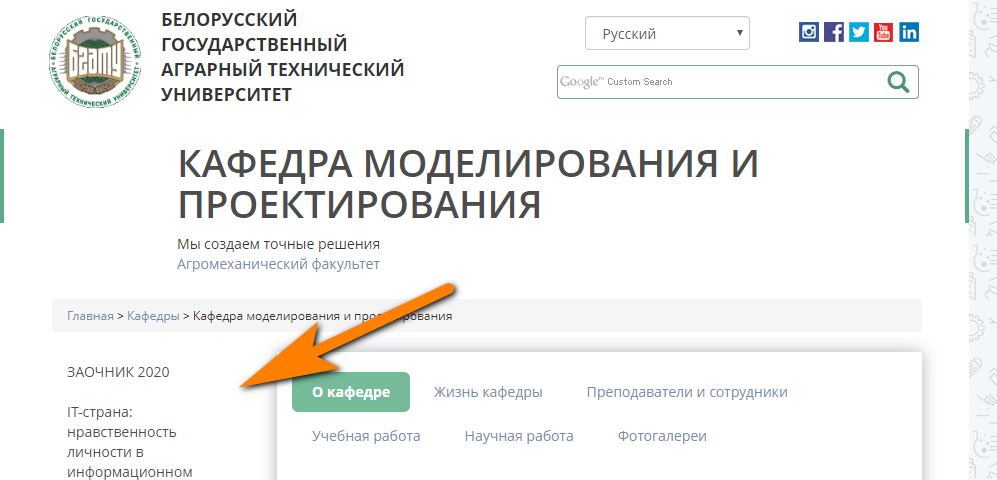 В системе ДО Moodle в курсе дисциплиныАвторизация в MoodleДля авторизации в системе ДО надо:Зайти по адресу https://moodle.bsatu.by/В поля Логин и Пароль написать номер зачетки и нажать Вход.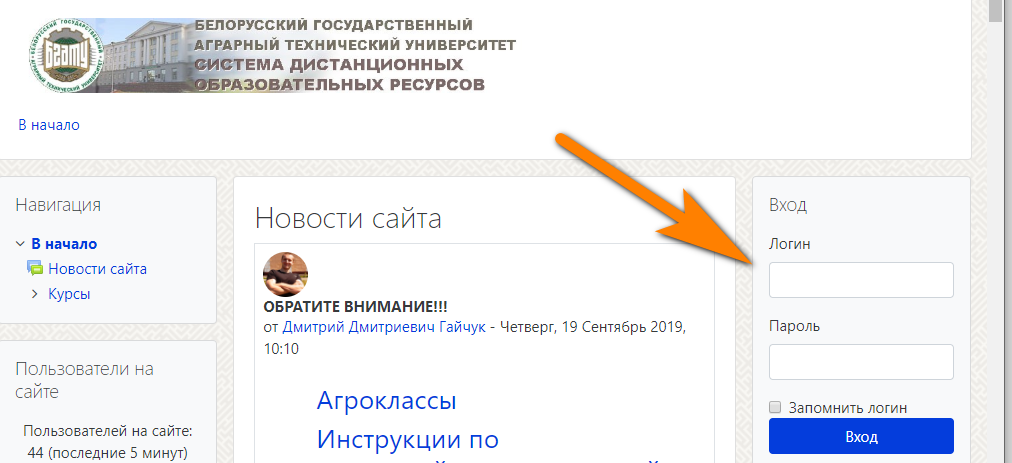 Что делать, если нет доступа?Вар. 1. Обратиться к администраторам Moodle в к. Вар. 2. (временный) Воспользоваться номером зачетки старосты с его позволения. Обзор материалов по дисциплинеВ состав материалов по дисциплине входят следующие разделы:Теоретические разделы по всей дисциплине в соответствии с Учебной программой разложенные по темам.Тренировочные тесты по темам.Дополнительные, факультативные материалы.Установочные лекции и уроки по теме Базы Данных в видео-формате.Методические материалы и инструкции к выполнению лабораторных работ по Microsoft Access.Экзамен дистанционный.Как войти в курс После авторизации ищите курс по дисциплине в блоке «Мои курсы»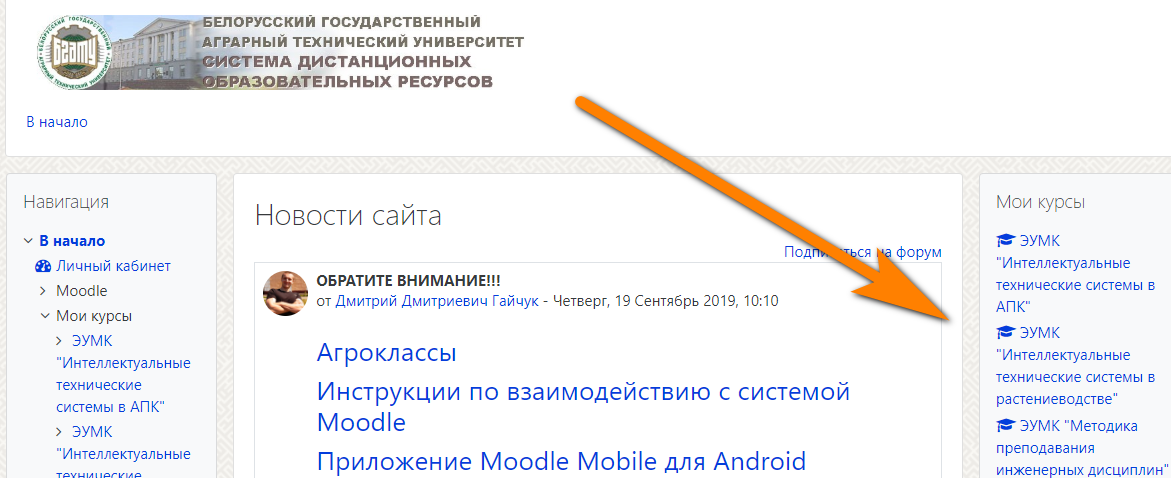 Теоретические разделы по всей дисциплинеИзучение дисциплины начинается с прохождения теоретических материалов по всем темам, входящим в Учебную программу. Маетриалы расположены непосредственно в курсе дисциплины в Moodle https://moodle.bsatu.by/course/view.php?id=381. 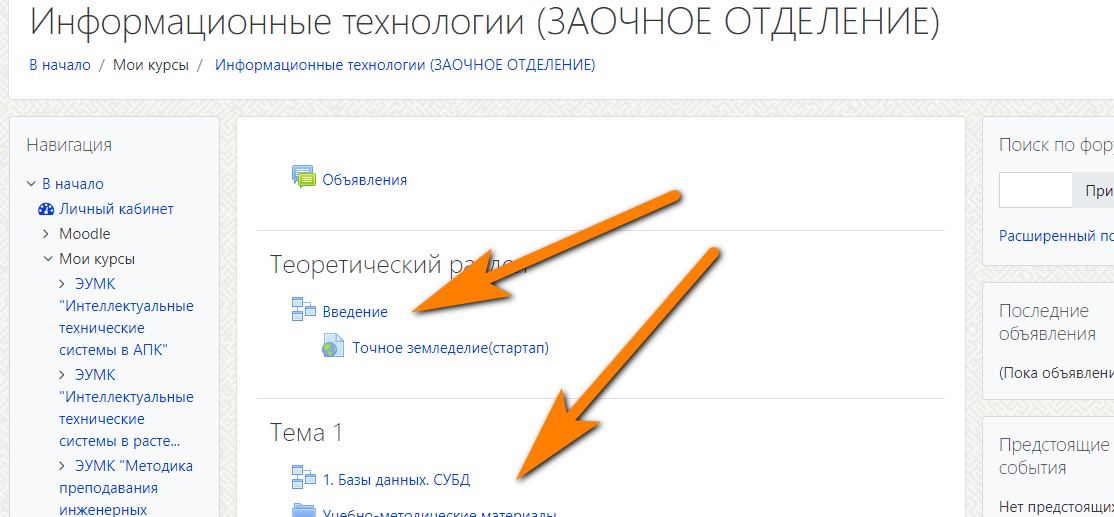 Щелкая по ссылкам вы:Увидите материалы непосредственно в виде текстов.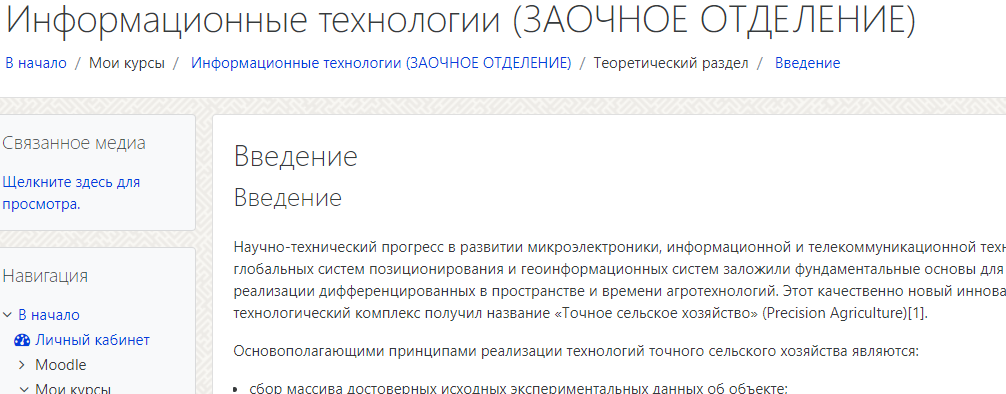 Получите ссылку на сторонние материалы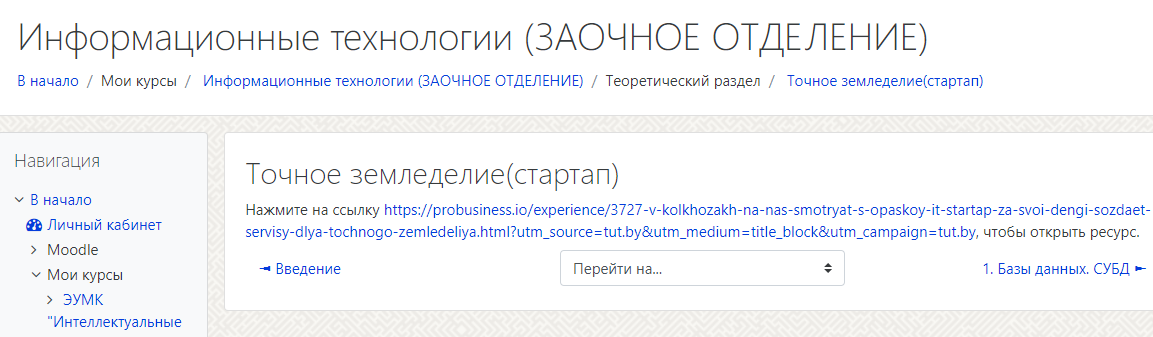 Получите предложение скачать папку с материалами.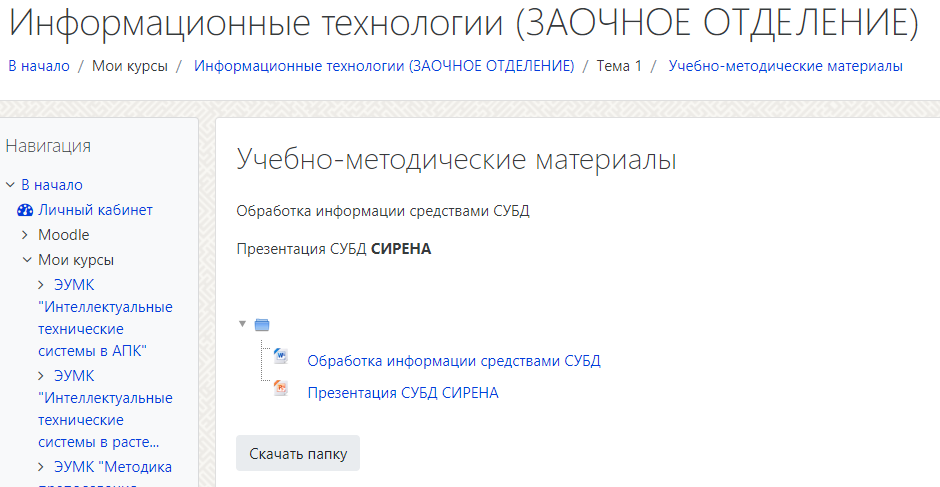 Тренировочные тесты по темам.Непосредственно за теоретическими материалами располагается раздел контроля знаний с тренировочными тестами по всем темам.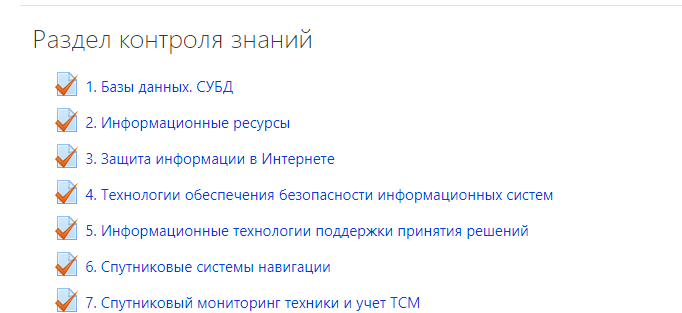 Прохождение тестаКликаете на тест и на предложение Начать тест. Далее на кнопку Начать попытку.Далее отвечайте на вопросы в соответствии с типом вопроса.В вопросах на соответствие напротив вариантов выберите ответы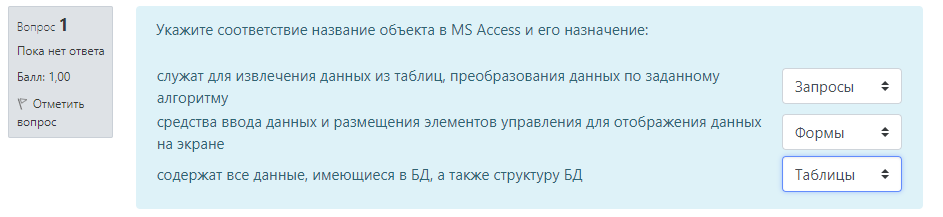 В вопросах на выбор кликните на правильный вариант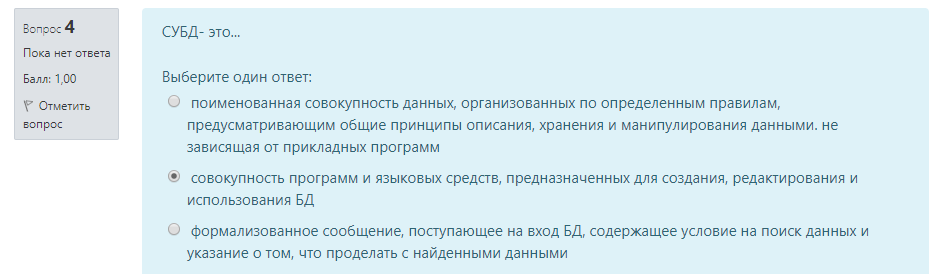 В вопросах на множественный выбор поставьте галочки в правильных ответах.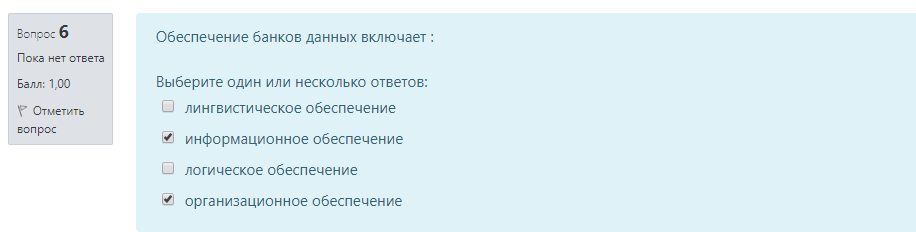 После ответов на все вопросы кликаете кнопку Закончить попытку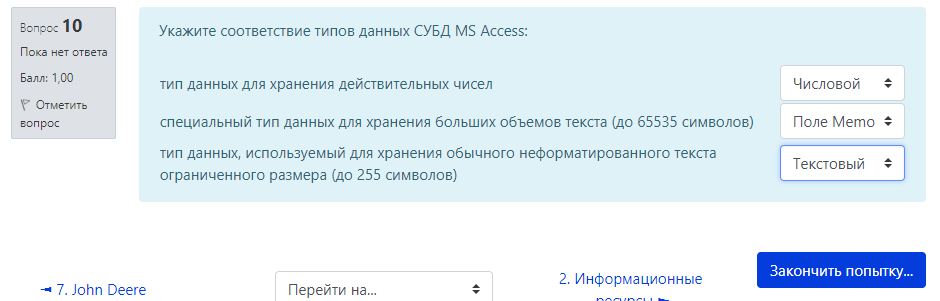 И далее внизу – Отправить всё и завершить тест, затем подтвердить согласие.Вы получите результат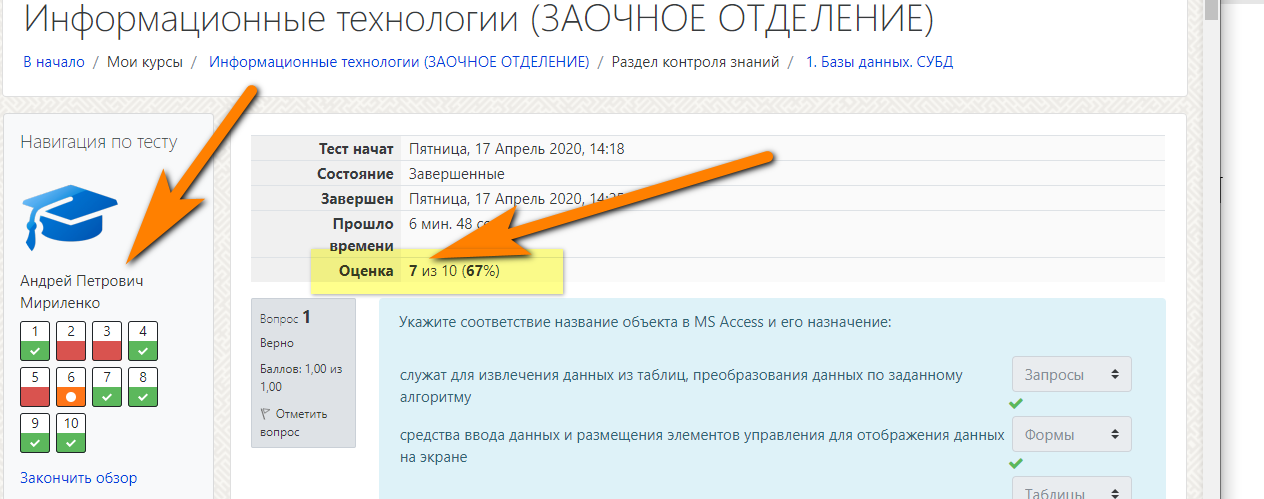 Дополнительные, факультативные материалы.После Контрольного раздела расположен раздел со вспомогательными материалами. Они предназначены для углубленного, факультативного изучения дисциплины.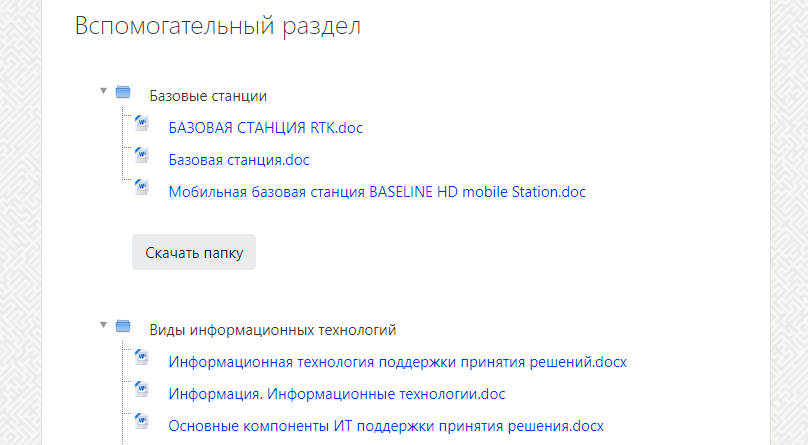 Установочные лекции и уроки по теме Базы Данных в видео-формате.Видеоматериалы по теме находятся в интернете, а ссылки на них можно взять на сайте университета на странице кафедры по пункту ЗАОЧНИК 2020http://www.bsatu.by/ru/kafedry/kafedra-modelirovaniya-i-proektirovaniya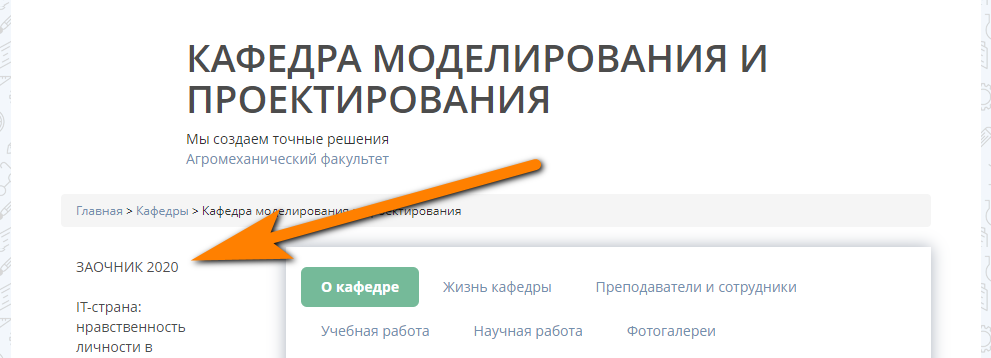 Или по прямой ссылке http://www.bsatu.by/ru/kafedrykafedra-modelirovaniya-i-proektirovaniya/zaochnik-2020На этой странице вы найдете ссылки на все необходимые материалы для прохождения сессии.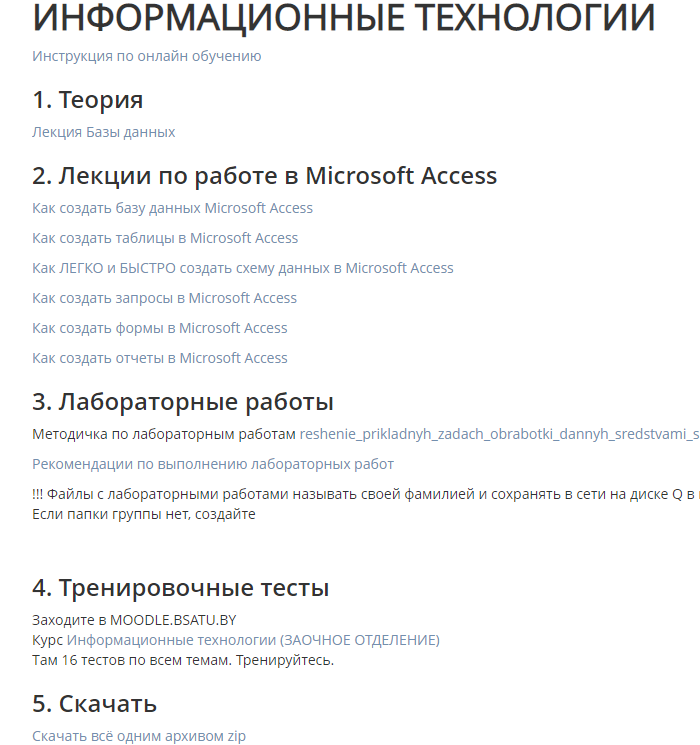 Вы можете смотреть ролики непосредственно по ссылкам в интернете.Если такие возможности ограничены, можно скачать все материалы одним архивом см. п.5.Где делать лабораторные работы Для выполнения лабораторных работ требуется компьютер с установленной программой Microsoft Access версии 2007 и моложе. В отсутствии такой программы в качестве альтернативы можно воспользоваться сервисом Office 365   https://office-365.by/?gclid=CjwKCAjwp-X0BRAFEiwAheRui0u7JGvUKikiCosufvOrHpCV8A9XVfdTK0lppjv6OaEQj7t8yYkm_BoCs6gQAvD_BwEЭкзаменЭкзамен по курсу проводится в конце прохождения программы в виде теста.Ссылка появляется в день экзамена в разделе Контроль знаний внизу.